NAME THE EXPLORER!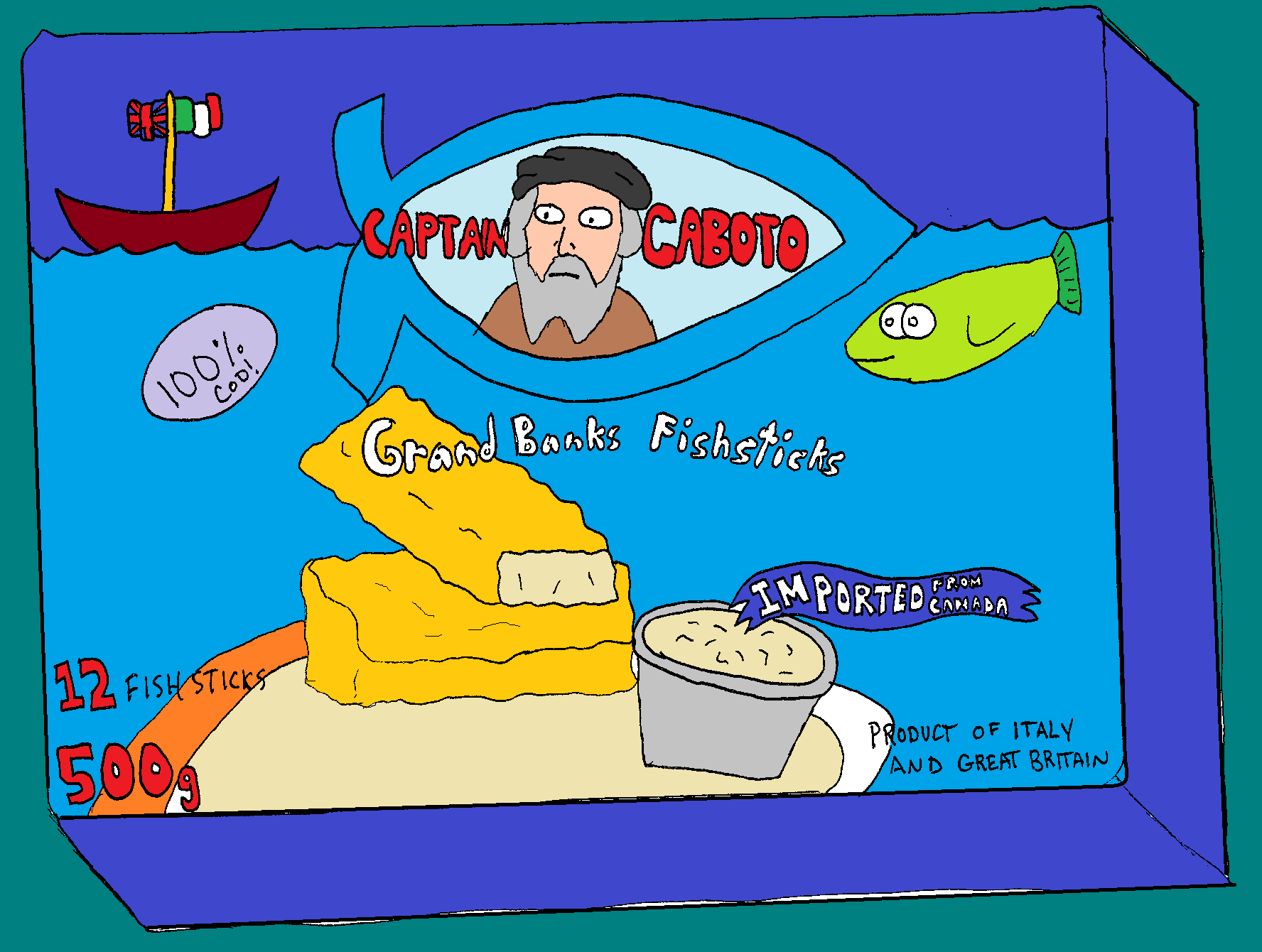 What are some important symbols/words in this cartoon?Enter the search terms you inserted that helped you figure out who the explorer wasThis Explorer is _________________NAME THE EXPLORER!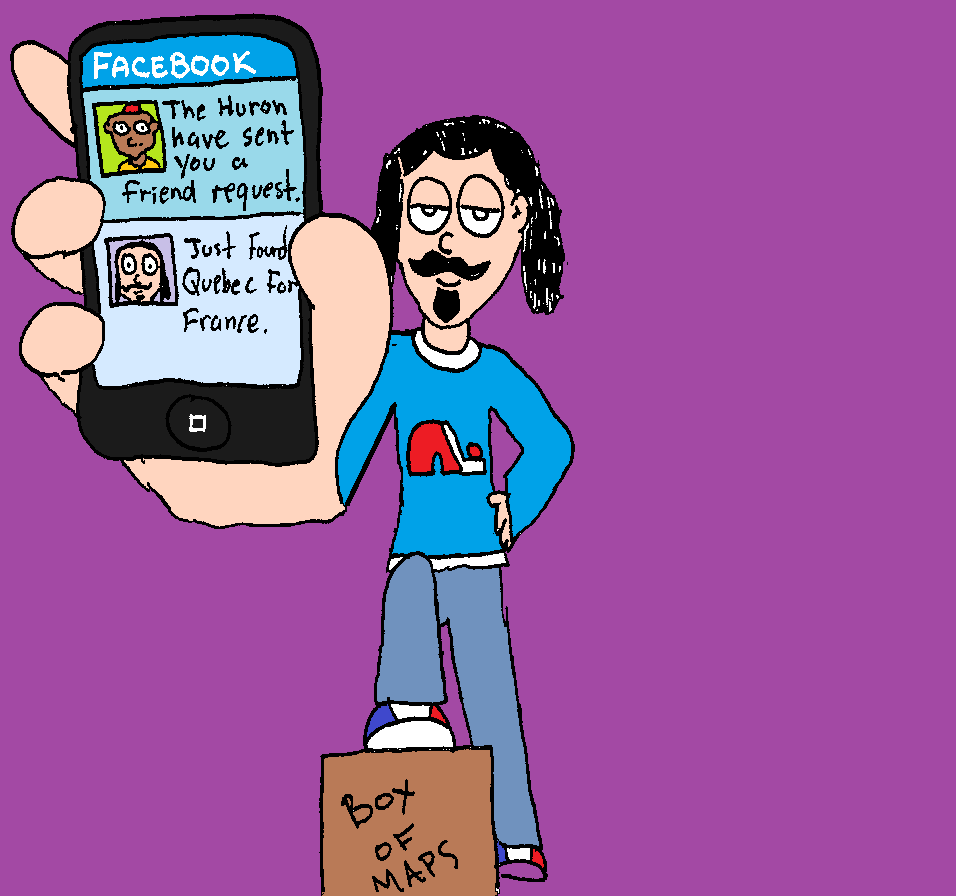 What are some important symbols/words in this cartoon?Enter the search terms you inserted that helped you figure out who the explorer wasThis Explorer is _________________NAME THE EXPLORER!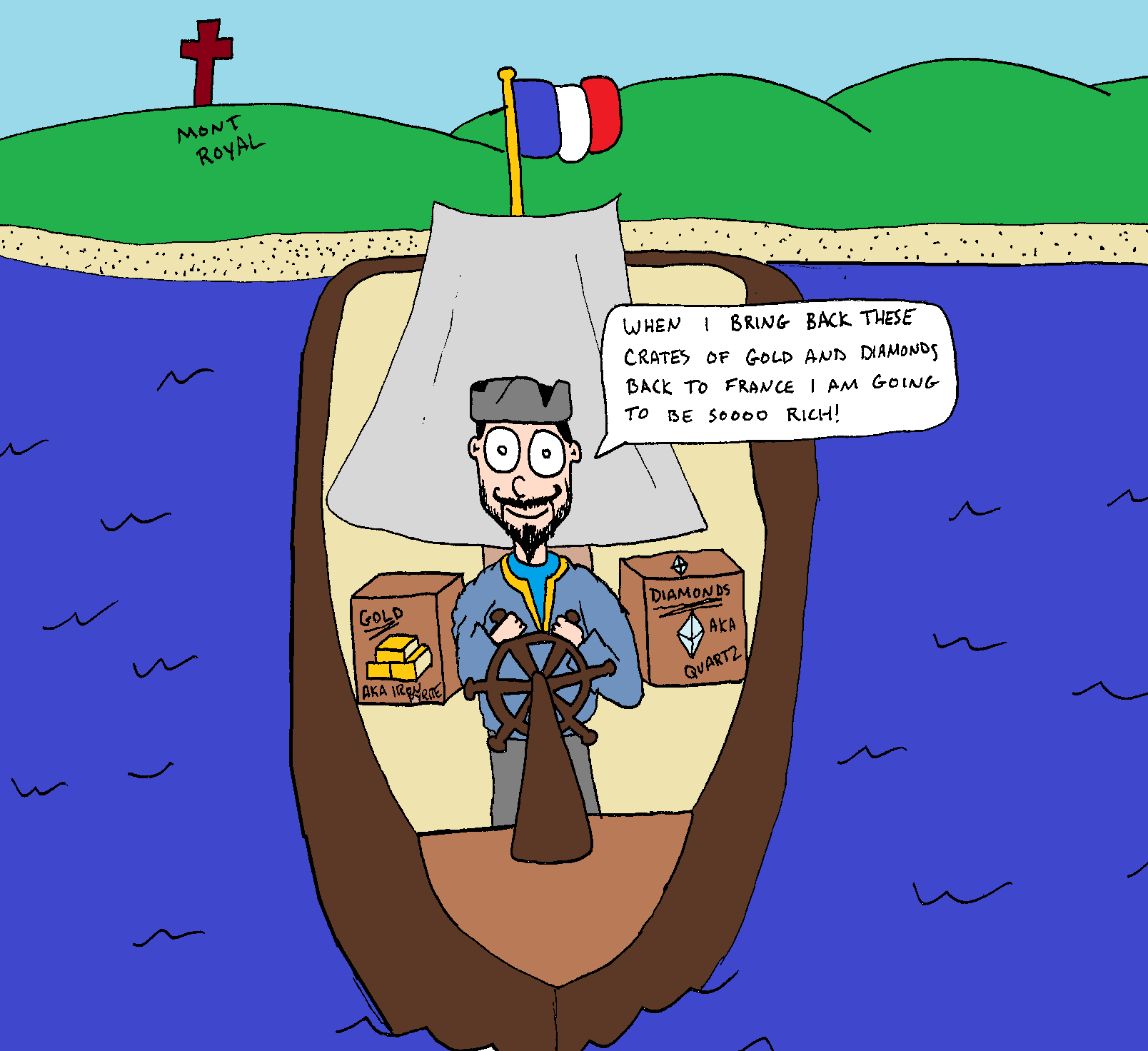 What are some important symbols/words in this cartoon?Enter the search terms you inserted that helped you figure out who the explorer wasThis Explorer is _________________NAME THE EXPLORER!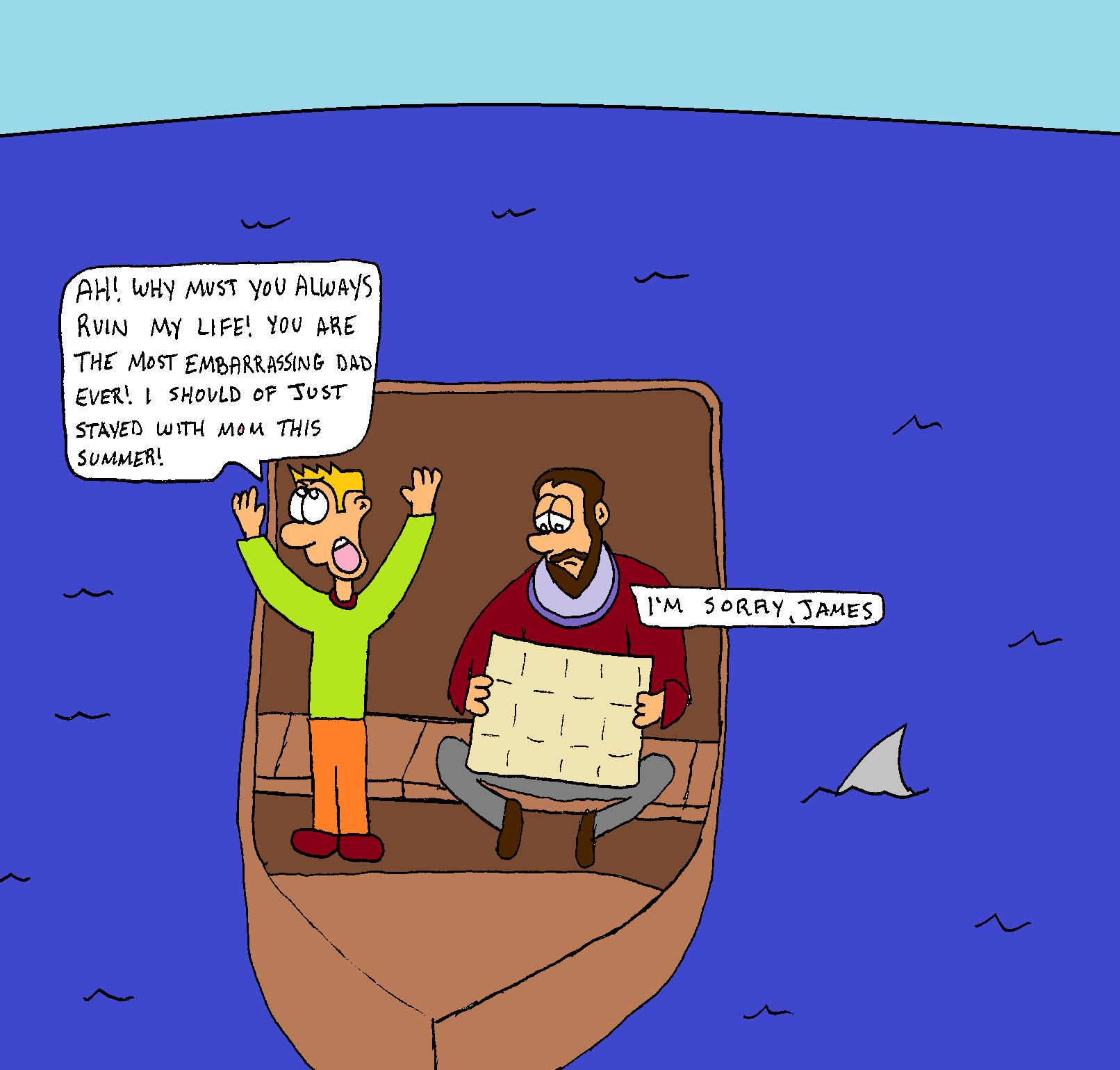 What are some important symbols/words in this cartoon?Enter the search terms you inserted that helped you figure out who the explorer wasThis Explorer is ________________